RAYMART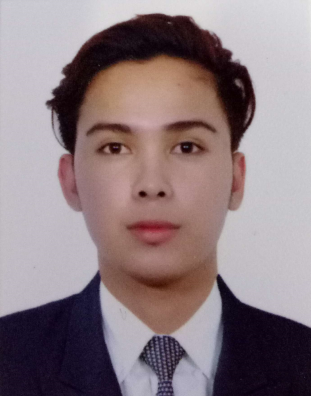 RAYMART.336087@2freemail.com 	 ■ Objective – Obtain a position as customer service representative, where my customer relations experience can be fully utilized to improve customer satisfaction and promote the company’s brand name.Skills and Qualifications:Problem AnalysisProblem SolvingOrganizational SkillsCustomer Service OrientationAdaptability and initiative towards workKnowledge of handling customer issuesAbility to work under pressure – Time managementOutstanding communication skills – To interact both with clients and cross-company workers.Work Experience/Background:
Microsoft Partner Network Cloud Services Support (September 2015 – January 2017)Arvato Bertelsmann Customer Service Representative   Clark, PhilippinesInteract with engineers from leading technology companies around the world.Field and manage technical customer issues via phone, chat and email.Apply advanced troubleshooting techniques to provide unique solutions to our customers' individual needs.Leverage your day-to-day experiences to provide the voice of the customer to internal support teams.Drive customer communication during critical events.Send email tutorials, how-to videos, and other technical articles for the customer.Trained and coached team members to deliver a high standard of customer service.Learned about products and services and kept up to date with changes.Microsoft - Partner Technical Router (PTR) (January 2015 – September 2015)Arvato Bertelsmann Customer Service Representative   Clark, PhilippinesCommunicating directly with customers by phone or email.Provided customers with technical support using maintenance procedures created with company products.Wrote and kept accurate records of discussions and correspondence with customers.Managed and supervised a team of customer services representatives.Capital One Auto Finance - Inbound Collections November (2013– January 2015)iQorPhilippinesCustomer Service Representative    
Clark, PhilippinesResponded promptly and answered/resolved customer inquiries and complaints.Investigated and resolved service issues and/or product problems.Managed customers’ database accounts, performed customer verification and processed payments, inquiries and requests.Worked with administration: forwarded requests and unresolved issues to the designated resource by communicating and coordinating with internal departments.Kept records of customer interactions and actions taken, including – transactions, comments, inquiries and complaints.Purchasing Power, 1800 Flowers, Haband (September 2012 – November 2013)Cyber City Teleservices/ iQor 3Sales and Customer Service Representative    
Clark, PhilippinesOJT – On-the-Job TrainingAssisted customers with their queries and problems by phone and e-mail.Established and maintained contacts with new and existing customers as per the direction of the supervisor.Helped customers place new orders easily.Forwarded important and serious matters to the seniors.Transferred urgent calls to the required departments quickly and accurately.Entered and updated new customer details in the customer relationship management software according to administrative guidelines.Educational Attainment:Information Technology and ComTech (2 years)Intercontinental School of business and Information Technology3rd Floor Sawali Bldg., Plaza Burgos, Guagua, PampangaS.Y: 2012 – 2013Guillermo D. Mendoza High SchoolSta. Filomena, Guagua, PampangaS.Y: 2010 – 2011Bancal Elementary SchoolBancal, Guagua, PampangaS.Y: 2006 – 2007